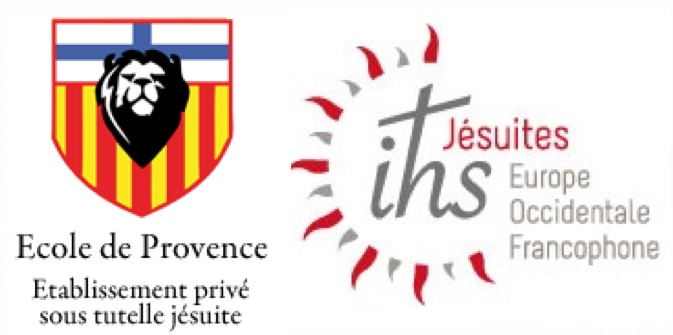 Calendrier des tests 3e - Année 2019-2020VACANCES DE LA TOUSSAINTVACANCES DE NOËLVACANCES D'HIVERVACANCES DE PRINTEMPSMardi 24 septembreMathématiques Mardi 2 octobreFrançaisMardi 8 octobreHistoire-géographie-EMC Mardi 15 octobreLV1 Sciences (Physique-chimie / SVT)Mardi 05 novembreMathématiquesMardi 12 novembreFrançaisMardi 19 novembreHistoire-géographie-EMCMardi 26 novembreLV2- Sciences (Physique-chimie / technologie)Mardi 03 décembreMathématiquesMardi 10 décembreFrançaisMardi 17 décembreHistoire-géographie-EMCMardi 21 janvierLV1 Sciences (SVT / technologie)Mardi 28 janvierMathématiquesMardi 04 févrierFrançaisMardi 03 marsLV2- Sciences (Physique-chimie / SVT)Mardi 10 marsMathématiquesMardi 17 marsFrançaisMardi 24 marsHistoire-géographie-EMCMardi 31 marsLV1 Sciences (Physique-chimie /technologie)Mardi 07 avrilMathématiquesMardi 28 avrilPas de testMardi 29 avrilOral brevetMardi 05 maiMercredi 06 maiBrevet blancMardi 12 maiLV1 (1h)